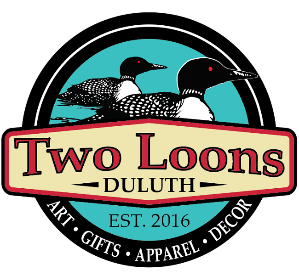 Two Loons2025 West SuperiorDuluth, MN 55806218-481-7727APPLICATION FOR EMPLOYMENTApplicant QuestionsPosition applying for: 		Date Available: 	Are you interested in: 	Full Time 	Part Time		EitherAre you available to work evenings and/or weekends? 	Yes 	NoPlease list the days/hours you are available to work:Are you currently employed? 	Yes 		NoIf yes, may we inquire of your present employer? 	Yes 		NoAre you eligible to work in the US?      ______Yes ______No    	If offered employment, you will be required to provide documentation to verify eligibility.Are you at least 18 years or older? 	Yes 	No	If no, what is your age: 		Have you ever been terminated from employment or asked to resign?   	Yes      	NoIf yes, please provide company name(s) and details:How did you hear about us?Education HistoryEmployment History and ReferencesInclude your last five (5) years of employment history and/or employment background you think relevant for this position. Start with your current or most recent position. We may also be requesting three (3) professional references: name, organization, position, email, and phone number.Tell us About Yourself:How would you describe your work style? What was the last project you led, and what was its outcome?What are your lifelong dreams? Where do you see yourself in 2 years, 5 years, 10 years?How do you handle working with people who annoy you?What computer platforms have you used?On a scale of 1 to 10, How do you rate yourself at cleaning and organizing?What do you do in your spare time?You receive a $20 bill for an order totaling $5.52. What denominations would the change be?Describe Two Loons to a stranger?* Attach a resume to complete this section *Incomplete/inaccurate information could disqualify you from further consideration and/or be grounds for dismissal if employed.SignatureRead carefully before signingI understand that if I am hired, I am an at-will employee and either the organization or I may terminate my employment at any time and for any reason, with or without prior notice. I authorize this organization to contact references provided for employment reference checks and any other background check.I attest with my signature below that I have given this organization true and complete information. I understand that failure to reveal any prior employer or giving false or misleading information on any part of this Application for Employment may be grounds for the denial of employment or immediate dismissal.Date	SignatureFirst NameLast NameAddressCityStateZip CodeEmailPhone Number:	Home 	MobileSundayMondayTuesdayWednesdayThursdayFridaySaturdayTypeName & LocationDegree ReceivedHigh SchoolTrade, Business or Technical SchoolCollege or University